БАШКОРТОСТАН РЕСПУБЛИКАҺЫ БӨРЙӘН РАЙОНЫ МУНИЦИПАЛЬ РАЙОНЫНЫҢ ИСКЕ СОБХАНҒОЛ АУЫЛ  СОВЕТЫ АУЫЛ БИЛӘМӘҺЕ ХАКИМИӘТЕ 453580, ИСКЕ СОБХАНҒОЛ АУЫЛЫСАЛАУАТ УРАМЫ, 38. тел. (34755) 3-68-00АДМИНСТРАЦИЯ СЕЛЬСКОГОПОСЕЛЕНИЯ СТАРОСУБХАНГУЛОВСКИЙ СЕЛЬСОВЕТМУНИЦИПАЛЬНОГО РАЙОНАБУРЗЯНСКИЙ РАЙОН РЕСПУБЛИКИ БАШКОРТОСТАН453580, с. Старосубхангуловоул. Салавата, 38 тел. (34755) 3-68-00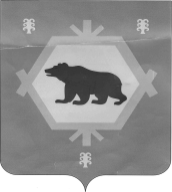 _____________________________________________________________________________________      КАРАР								         ПОСТАНОВЛЕНИЕ     «25» сентябрь 2017 й.                                      № 20 -п                          «25»  сентября 2017  г.Об утверждении Порядка и сроков представления, рассмотрения и оценки предложений граждан, организаций о включении  дворовых территорий многоквартирных домов сельского поселения Старосубхангуловский сельсовет муниципального района Бурзянский район Республики Башкортостан в муниципальную программу «Формирование современной городской среды сельского поселения Старосубхангуловский сельсовет муниципального района Бурзянский районРеспублики Башкортостан на 2018-2022 годы»В целях повышения уровня благоустройства городского округа и создания комфортной и эстетической территории жизнедеятельности населения, в соответствии со статьей 16 Федерального закона от 6 октября 2003 года № 131-ФЗ «Об общих принципах организации местного самоуправления в Российской Федерации», Постановлением Правительства Российской Федерации от 10 февраля 2017 года № 169 «Об утверждении Правил предоставления и распределения субсидий из федерального бюджета бюджетам субъектов Российской Федерации на поддержку государственных программ субъектов Российской Федерации»ПОСТАНОВЛЯЮ:1. Утвердить Порядок и сроки представления, рассмотрения и оценки предложений граждан, организаций о включении  дворовых территорий многоквартирных домов сельского поселения Старосубхангуловский сельсовет муниципального района Бурзянский район Республики Башкортостан в муниципальную программу «Формирование современной городской среды сельского поселения Старосубхангуловский сельсовет муниципального района Бурзянский район Республики Башкортостан на 2018-2022 годы». 2.  Управляющему делами администрации сельского поселения  обеспечить прием заявок для рассмотрения и оценки предложений граждан, организаций на  включение дворовых территорий многоквартирных домов сельского поселения в муниципальную программу «Формирование современной городской среды сельского поселения Старосубхангуловский сельсовет муниципального района Бурзянский район Республики Башкортостан на 2018-2022 годы».3. Управляющему делами администрации сельского поселения  обеспечить  размещение настоящего постановления на официальном сайте администрации в информационно -   телекоммуникационной сети «Интернет».4. Контроль за исполнением настоящего постановления оставляю за собой.Глава СП                                                                                                            Р.Р. ШахниязовПриложение к постановлению администрации сельского поселения  Старосубхангуловский сельсоветот 25 сентября 2017 г. № 20-пПОРЯДОКи сроки представления, рассмотрения и оценки предложений граждан, организаций о включении  дворовых территорий многоквартирных домов сельского поселения Старосубхангуловский сельсовет муниципального района Бурзянский район Республики Башкортостан в муниципальную программу «Формирование современной городской среды Республики Башкортостан на 2018-2022 год»1. Настоящий Порядок, разработан в целях реализации муниципальной программы «Формирование современной городской среды сельского поселения Старосубхангуловский сельсовет муниципального района Бурзянский район Республики Башкортостан на 2018-2022 годы», определяет условия и критерии отбора дворовых территорий многоквартирных домов (далее - отбор дворовых территорий МКД) для включения дворовых территорий сельского поселения Старосубхангуловский сельсовет муниципального района Бурзянский район Республики Башкортостан в муниципальную программу «Формирование современной городской среды Республики Башкортостан на 2018-2022 годы» (далее по тексту - Программа). Перечень дворовых территорий многоквартирных домов формируется из числа дворовых территорий многоквартирных домов (далее- МКД), претендующих на получение бюджетных средств и принявших участие в отборе дворовых территорий МКД. 2. Основные понятия, используемые в настоящем Порядке: Отбор дворовой территории – процесс представления, рассмотрения и оценки предложений заинтересованных лиц о включении дворовой территории многоквартирных домов в муниципальную программу 2018-2022 годы.Дворовые территории многоквартирных домов – совокупность территорий, прилегающих к многоквартирным домам, с расположенными на них объектами, предназначенными для обслуживания и эксплуатации таких домов, и элементами благоустройства этих территорий, в том числе местами стоянки автотранспортных средств, тротуарами и автомобильными дорогами, включая автомобильные дороги, образующие проезды к территориям, прилегающим к многоквартирным домам.Заинтересованные лица – собственники помещений в многоквартирных домах, собственники иных зданий и сооружений, расположенных в границах дворовой территории, подлежащей благоустройству.Участник отбора – физическое или юридическое лицо, уполномоченное общим собранием собственников помещений в многоквартирном доме, на формирование и подачу заявки, согласование дизайн-проекта благоустройства дворовой территории, а также на участие в контроле, в том числе промежуточном, и приемке работ по благоустройству дворовой территорииУправляющая организация – организация (УК, ТСЖ, ЖСК и т.д.), управляющая многоквартирным домом, расположенным в границах дворовой территории, подлежащей благоустройству.Общественная комиссия – комиссия, созданная на муниципальном уровне для контроля и координации за ходом выполнения муниципальной Программы, организации общественного обсуждения, проведения комиссионной оценки предложений заинтересованных лиц, в состав которой входят представители органов местного самоуправления, политических партий и движений, общественных организаций и иных заинтересованных лиц.Элементы благоустройства дворовой территории – декоративные, планировочные, конструктивные решения, элементы ландшафта, различные виды оборудования и оформления, малые архитектурные формы, информационные конструкции, некапитальные нестационарные сооружения, используемые как составные части благоустройства, а также система организации пользователей дворовой территории.Дизайн-проект благоустройства дворовой территории – документация, содержащая описание проекта благоустройства дворовой территории в текстовой и графической форме, определяющая проектные решения по функциональному зонированию дворовой территории, благоустройству каждой из зон, а также включающая перечень и стоимость работ. Функциональное зонирование дворовой территории – выделение в процессе проектирования участков дворовой территории, различных по своему функциональному назначению (зона спорта, детская зона, зона отдыха, хозяйственная зона, зона парковки автотранспорта и т. д.).Нормируемый комплекс элементов благоустройства дворовой территории – необходимое  минимальное сочетание элементов благоустройства для создания на дворовой территории экологически благоприятной, безопасной, удобной и привлекательной среды.Минимальный перечень видов работ по благоустройству дворовых территорий – перечень работ по созданию нормируемого комплекса элементов благоустройства дворовой территории 2018-2022 годы, к которым отнесены:а) ремонт дворовых проездов;б) обеспечение освещения дворовых территорий;в) установка скамеек;г) установка урн;дополнительный перечень работ по благоустройству дворовых территорий – перечень работ на 2018-2022 годы, к которым отнесены:а) оборудование детских и (или) спортивных площадок;б) оборудование автомобильных парковок;в) озеленение;организатор отбора дворовых территорий МКД – администрация сельского поселения, который отвечает за организацию и проведение отбора дворовых территорий МКД (далее по тексту - Организатор отбора);формирование современной городской среды – комплекс мероприятий, направленных на улучшение санитарного, экологического и эстетического состояния дворовой территории; заявка – заявка на участие в отборе дворовых территорий многоквартирных домов для формирования адресного перечня для включения дворовых территорий сельского поселения Старосубхангуловский сельсовет муниципального района Бурзянский район Республики Башкортостан по форме, указанной в приложении 1 к настоящему Порядку; акт обследования дворовых территорий многоквартирных домов – документ, составленный по форме, указанной в приложении № 2 к настоящему Порядку, на основании осмотра дворовых территорий, содержащий перечень имеющихся дефектов и их объемов, подписанный представителями управляющей организации (товарищества собственников жилья, жилищного или иного специализированного потребительского кооператива), собственников помещений многоквартирного дома (при наличии- старшим по дому); 3. Для участия в отборе дворовых территорий многоквартирных домов участники отбора должны выполнить следующие условия: 1) собственниками помещений в многоквартирном доме осуществлен выбор способа управления многоквартирным домом; 2) проведено обследование дворовой территории многоквартирного дома, составлен акт обследования дворовой территории; 3) общим собранием собственников помещений в многоквартирном доме принято решение об участии в отборе дворовых территорий МКД для включения дворовых территорий сельского поселения Старосубхангуловский сельсовет муниципального района Бурзянский район Республики Башкортостан, оформленное протоколом (по форме, указанной в приложении 3 к настоящему Порядку), содержащим сведения: а) о лице, уполномоченном на подачу заявки; б) об утверждении схемы благоустройства дворовой территории и видов планируемых работ; в) об определении уполномоченных лиц из числа собственников помещений для участия в обследовании дворовой территории, приемке выполненных работ по благоустройству дворовой территории многоквартирного дома, в том числе подписании соответствующих актов приемки выполненных работ и актов приема-передачи объектов внешнего благоустройства; г) об обязательном последующем содержании за счет средств собственников помещений в МКД и текущем ремонте объектов внешнего благоустройства, выполненных в рамках мероприятий, согласно предлагаемому обслуживающей организацией размеру платы за содержание жилого помещения. Указанное решение принимается большинством голосов от общего числа голосов, принимающих участие в данном собрании собственников помещений в многоквартирном доме..4. Организатор отбора готовит сообщение о проведении отбора дворовых территорий многоквартирных домов, которое подлежит официальному опубликованию в официальном печатном средстве массовой информации и размещению на официальном сайте администрации сельского поселения Старосубхангуловский сельсовет муниципального района Бурзянский район Республики Башкортостан. 5. Заявка на участие в отборе дворовых территорий многоквартирных домов подается участником отбора Организатору отбора в письменной форме в срок, установленный в сообщении о проведении отбора дворовых территорий МКД. В целях осуществления благоустройства дворовой территории в рамках муниципальной программы заинтересованные лица вправе выбрать виды работ, предполагаемые к выполнению на дворовой территории, из следующих перечней:1) минимальный перечень работ:а) ремонт дворовых проездов;б) обеспечение освещения дворовых территорий;в) установка скамеек;г) установка урн;2)  дополнительный перечень работ:а) оборудование детских и (или) спортивных площадок;б) оборудование автомобильных парковок;в) озеленение;Заявка регистрируется специалистом, который делает отметку на заявке о получении такой заявки с указанием даты и времени ее получения.Срок подачи заявок должен составлять не более 15 календарных дней с  момента опубликования сообщения на сайте организатора отбора о проведении отбора. В случае внесения изменений в настоящий Порядок после официального опубликования срок подачи заявок должен быть увеличен не менее чем на 7 дней. Все листы заявки и прилагаемые документы на участие в отборе дворовых территорий многоквартирных домов должны быть прошиты и пронумерованы. 6. К заявке прилагаются следующие документы: 1) заверенные копии протоколов общего собрания собственников помещений в многоквартирном доме, оформленные в соответствии с требованиями Жилищного кодекса Российской Федерации, с принятыми решениями: - о выборе способа управления многоквартирным домом; - об участии в отборе дворовых территорий многоквартирных домов на проведение работ по ремонту и благоустройству дворовых территорий; 2) акт обследования дворовых территорий многоквартирных домов; Участник отбора вправе также предоставить копии устава, свидетельства о государственной регистрации и о постановке на налоговый учет для участника отбора – юридического лица; Ответственность за достоверность сведений в заявке и прилагаемых к ней документах, несут заинтересованные лица, представившие их.7. Участник отбора формирует пакет документов, указанный в п. 6 настоящего Порядка, и направляет его в адрес Организатора отбора в сроки, указанные в сообщении о проведении отбора дворовых территорий многоквартирных домов – в администрацию сельского поселения Старосубхангуловский сельсовет муниципального района Бурзянский район Республики Башкортостан. В отношении одной дворовой территории многоквартирного дома может быть подана только одна заявка на участие в отборе. Если одна дворовая территория включает в себя несколько многоквартирных домов, то заявка может быть подана совместная.8. Каждая заявка на участие в отборе регистрируется Организатором отбора отдельно. Заявки, поступившие после установленного срока, не рассматриваются, регистрируются и возвращаются участнику отбора. 9. Муниципальная общественная комиссия (далее- Комиссия) проводит отбор представленных заявок посредством оценки заявок на участие в отборе дворовых территорий многоквартирных домов по балльной системе, исходя из содержания и значимости критериев отбора дворовых территорий многоквартирных домов для формирования адресного перечня дворовых территорий для включения в муниципальную программу «Формирование современной городской среды сельского поселения Старосубхангуловский сельсовет муниципального района Бурзянский район Республики Башкортостан на 2018-2022 годы» на проведение работ, указанных в приложении 4 к настоящему Порядку, в срок не более 3 рабочих дней с момента окончания срока подачи заявок. Использование иных критериев оценки заявок не допускается. 10. Комиссия рассматривает заявки на участие в отборе на соответствие требованиям, установленным настоящим Порядком, о чем составляется протокол рассмотрения и оценки заявок на участие в отборе (далее – Протокол оценки), в котором в обязательном порядке оцениваются заявки всех участников отбора, с указанием набранных ими баллов и порядковых номеров, присвоенных участникам отбора по количеству набранных баллов. Меньший порядковый номер присваивается участнику отбора, набравшему большее количество баллов. В случае, если участники отбора набирают одинаковое количество баллов, меньший порядковый номер присваивается участнику отбора, заявка на участие в отборе которого поступила ранее других. В результате оценки представленных заявок осуществляется формирование адресного перечня дворовых территорий многоквартирных домов из участников отбора в порядке очередности, в зависимости от присвоенного порядкового номера в порядке возрастания. 11. Протокол оценки подписывается в день проведения отбора всеми членами Комиссии, присутствовавшими на заседании, и размещается на официальном сайте организатора конкурса и в официальном печатном средстве массовой информации в течение трех рабочих дней с момента его подписания. 12. Заявка на участие в отборе отклоняется комиссией в следующих случаях: 1) представления неполного пакета документов; 2) невыполнения участником отбора условий, установленных в пункте 3 настоящего Порядка; 3) представление недостоверных сведений. 13. Отбор признается несостоявшимся в случаях, если: 1) отклонены все заявки на участие в отборе; 2) не подано ни одной заявки на участие в отборе; 3) подана только одна заявка на участие в отборе. 14. В случае, если по окончании срока подачи заявок на участие в отборе подана только одна заявка на участие в отборе, Комиссия признает отбор несостоявшимся и рассматривает указанную заявку. Если заявка соответствует требованиям и условиям настоящего Порядка, дворовая территория включается в перечень дворовых территорий. 15. В случае признания отбора несостоявшимся, либо в случае, если в результате отбора объем средств, предоставленных на проведение комплексного благоустройства дворовых территорий многоквартирных домов из бюджета останется частично нераспределенным среди участников отбора, организатор отбора самостоятельно определяет (дополняет) перечень дворовых территорий при наличии решения собственников помещений многоквартирного дома о проведении комплексного благоустройства дворовой территории. 16. По окончании выполнения работ по ремонту и благоустройству дворовой территории многоквартирных домов уполномоченное собственниками помещений лицо подписывает акт приема-передачи объектов внешнего благоустройства для их последующего содержания в соответствии с приложением № 5 к настоящему Порядку. Управляющий делами СП                                                                                            Л.М. ЗайнетдиноваПриложение № 1 к порядку и срокам  рассмотрения предложений гражданЗАЯВКАна включение дворовой территории многоквартирного дома в муниципальную программу «Формирование современной городской среды сельского поселения Старосубхангуловский сельсовет муниципального района Бурзянский районРеспублики Башкортостан  на 2018-2022 годы»Дата _________________Куда: в администрацию сельского поселения Старосубхангуловский сельсовет муниципального района Бурзянский район Республики Башкортостан: 453580, Республика Башкортостан, с.Старосубхангулово, ул. Салавата 38Наименование участника отбора ______________________________________Местонахождение участника отбора (юридический адрес и почтовый адрес, местожительства)___________________________________________________ИНН, ОГРН, КПП (для юридического лица)_____________________________Паспортные данные (для физического лица)____________________________Номер контактного телефона (факса)__________________________________Изучив Порядок включения дворовых территорий многоквартирных домов
в муниципальную программу «Формирование современной городской среды сельского поселения Старосубхангуловский сельсовет муниципального района Бурзянский район Республики Башкортостан на 2018-2022 годы»______________________________________________________________                                                                        (наименование участника отбора) в лице ____________________________________________________________                                      (наименование должности и Ф.И.О., подписавшего заявку) изъявляет желание участвовать в отборе территорий МКД. Предлагаем включить _______________________________________________                                                                                       (вид работ, адрес территории МКД) В случае, если наша дворовая территория будет отобрана/не отобрана для производства работ по ремонту и благоустройству дворовых территорий многоквартирных домов в с.Старосубхангулово, просим Вас письменно уведомить уполномоченного предстателя собственников помещений:                                                                        (ФИО представителя, адрес) К настоящей заявке прилагаются документы на __ л. Должность ________________________________________________________                                            (подпись, фамилия, имя, отчество подписавшего заявку) приложение № 2 к порядкуАКТобследования дворовых территорий многоквартирных домов«___»_______________2017 года                                              с.СтаросубхангуловоНаименование участника отбора (Ф.И.О.):______________________________Произвели обследование дворовой территории многоквартирного дома (указать год ввода в эксплуатацию), расположенного по адресу: с.Старосубхангулово, улица______                    , дома № _____                .Обследованием на месте установлены следующие дефекты:Представители собственников жилья: _______________     ________________               (подпись)                              (Ф.И.О.) Представитель управляющей организации (ТСЖ, ЖСК, УК): _______________     ________________               (подпись)                              (Ф.И.О.) Приложение № 3 к порядкуФОРМА ПРОТОКОЛА №______ - 2017 г.общего собрания собственников помещений в многоквартирном доме по адресу: с.Старосубхангулово, ул.______________, дом №_____Дата проведения «___»_____________ 201_ г. Время проведения_______ час.________ мин. - ________час. _________ мин. Общая площадь жилых и нежилых помещений _____________________кв.м. Присутствовали собственники помещений (представители собственников) согласно списку регистрации: жилых помещений __________м2, __________% голосов; нежилых помещений ___________м2, __________% голосов. Всего присутствовали собственники помещений, обладающие _____% общего числа голосов. Кворум для проведения общего собрания собственников помещений в многоквартирном доме имеется/не имеется. Общее собрание проводится по инициативе ____________________________                (Ф.И.О. собственника жилого помещения с указанием наименование помещения, площадь). Предложено из числа присутствующих собственников помещений избрать председателя, секретаря собрания и членов счетной комиссии в составе __________человек. Предложены кандидатуры: председателя собрания ______________________________________________секретаря собрания _________________________________________________членов счетной комиссии ____________________________________________                                             ____________________________________________                                             ____________________________________________После обмена мнениями предложено провести голосование списком. Результаты голосования по вопросу порядка голосования списком: ЗА                                    ________м2 _______%ПРОТИВ                         ________м2 _______%ВОЗДЕРЖАЛИСЬ         ________м2 _______% Решение принято / не принято. Результаты голосования по вопросу выборов председателя собрания, секретаря собрания и членов счетной комиссии: ЗА                                    ________м2 _______%ПРОТИВ                         ________м2 _______%ВОЗДЕРЖАЛИСЬ         ________м2 _______% В результате голосования большинством голосов избраны: председатель собрания ______________________секретарь собрания       ______________________члены счетной комиссии ____________________Повестка дня собрания:1. О проведении благоустройства дворовой территории многоквартирного дома.2. Об определении уполномоченного лица на подачу заявки для включения дворовых территорий многоквартирных домов сельского поселения Старосубхангуловский сельсовет муниципального района Бурзянский район Республики Башкортостан в муниципальную программу «Формирование современной городской среды Республики Башкортостан на 2018-2022 годы». 3. Об утверждении схемы благоустройства дворовой территории многоквартирных домов и видов планируемых работ. 4. Об определении уполномоченных лиц из числа собственников помещений для участия в обследовании дворовой территории, приемке выполненных работ по благоустройству дворовой территории многоквартирного дома, в том числе подписании соответствующих актов приемки выполненных работ и актов приема-передачи объектов внешнего благоустройства. 5. О последующем содержании за счет средств собственников помещений в многоквартирных домах и текущем ремонте объектов внешнего благоустройства, выполненных в рамках мероприятий, согласно предлагаемому обслуживающей организацией размеру платы за содержание жилого помещения. По первому вопросу повестки дня: О проведении благоустройства дворовой территории многоквартирного дома в рамках муниципальной программы «Формирование современной городской среды сельского поселения Старосубхангуловский сельсовет муниципального района Бурзянский район Республики Башкортостан на 2018-2022 годы». Выступающий представил присутствующим информацию: о техническом состоянии дворовой территории многоквартирного дома; о потребности в проведении благоустройства дворовой территории многоквартирного дома, в том числе о необходимости ремонта асфальтобетонного покрытия, устройства парковочных мест, установке малых архитектурных форм и т.д. В прениях по первому вопросу повестки дня выступили:(Ф.И.О. собственников / представителей собственников): _____________________________________________________________;_____________________________________________________________;Вопрос поставлен на голосование: Результаты голосования: ЗА                                    ________м2 _______%ПРОТИВ                         ________м2 _______%ВОЗДЕРЖАЛИСЬ         ________м2 _______% Решение по первому вопросу принято/не принято. Решение по первому вопросу: По результатам обсуждения принято/не принято решение о проведении благоустройства дворовой территории многоквартирного дома. По второму вопросу повестки дня: По вопросу определения лиц, уполномоченных для подачи заявки на включение дворовой территории многоквартирного дома городского округа город Нефтекамск Республики Башкортостан в муниципальную программу «Формирование современной городской среды сельского поселения Старосубхангуловский сельсовет муниципального района Бурзянский район Республики Башкортостан на 2018-2022 годы» выступил _____________________________________________________________,_____________________________________________________________.Который внес предложение по вопросу определения представителей собственников о включении дворовой территории многоквартирного дома сельского поселения Старосубхангуловский сельсовет муниципального района Бурзянский район Республики Башкортостан в муниципальную программу «Формирование современной городской среды Республики Башкортостан на 2018-2022 годы», уполномоченного подать заявку на участие многоквартирного дома. Предложены кандидатуры: ______________________________________________________.В прениях по данному вопросу повестки дня выступили: (Ф.И.О. собственников / представителей собственников)_____________________________________________________________;Вопрос поставлен на голосование: Результаты голосования: ЗА                                    ________м2 _______%ПРОТИВ                         ________м2 _______%ВОЗДЕРЖАЛИСЬ         ________м2 _______% Решение по второму вопросу принято/не принято. По результатам обсуждения избраны уполномоченные лица от собственников помещений многоквартирного дома: По третьему вопросу повестки дня: По вопросу утверждения схемы благоустройства дворовой территории многоквартирного дома и видов планируемых работ выступил _________________________________,который внес предложение по вопросу утверждения схемы благоустройства дворовой территории и видов планируемых работ. В прениях по третьему вопросу повестки дня выступили: (Ф.И.О. собственников / представителей собственников): _____________________________________________________________;Вопрос поставлен на голосование: Результаты голосования: ЗА                                    ________м2 _______%ПРОТИВ                         ________м2 _______%ВОЗДЕРЖАЛИСЬ         ________м2 _______% Решение по третьему вопросу принято/не принято. По результатам обсуждения, принято/не принято решение утвердить схему благоустройства дворовой территории (приложение к протоколу) и виды планируемых работ. По четвертому вопросу повестки дня: По вопросу определения лиц, уполномоченных для участия в обследовании дворовой территории, приемке выполненных работ по благоустройству дворовой территории многоквартирного дома, в том числе подписание соответствующих актов приемки выполненных работ и актов приема – передачи объектов внешнего благоустройства выступил который внес предложение по вопросу определения представителей собственников помещений, уполномоченных участвовать в обследовании дворовой территории, приемке выполненных работ по благоустройству дворовой территории, в том числе подписывать соответствующие акты приемки выполненных работ и акты приема – передачи объектов внешнего благоустройства, которые согласуются с органами местного самоуправления. Предложены кандидатуры: _____________________________________________________________;_____________________________________________________________.В прениях по данному вопросу повестки дня выступили: (Ф.И.О. собственников / представителей собственников): _____________________________________________________________;_____________________________________________________________;Вопрос поставлен на голосование: Результаты голосования: ЗА                                    ________м2 _______%ПРОТИВ                         ________м2 _______%ВОЗДЕРЖАЛИСЬ         ________м2 _______% Решение по пятому вопросу принято/не принято. По результатам обсуждения избраны уполномоченные лица от собственников помещений многоквартирного дома:_____________________________________________________________;_____________________________________________________________;По пятому вопросу повестки дня: По вопросу последующего содержания за счет средств собственников помещений в многоквартирных домах и текущем ремонте объектов внешнего благоустройства, выполненных в рамках мероприятий, согласно предлагаемому обслуживающей организацией размеру платы за содержание жилого помещения с информацией выступил ____________________ и предложил утвердить предлагаемый обслуживающей размер платы за содержание жилого помещенияВ прениях по шестому вопросу повестки дня выступили: (Ф.И.О. собственников / представителей собственников): _____________________________________________________________;_____________________________________________________________;ЗА                                    ________м2 _______%ПРОТИВ                         ________м2 _______%ВОЗДЕРЖАЛИСЬ         ________м2 _______% Решение по шестому вопросу принято/не принято. По результатам обсуждения, принято/не принято решение утвердить предлагаемый обслуживающей организацией размер платы за содержание жилого помещения. Председатель собрания _____________ (подпись) ___________(Ф.И.О.) Секретарь собрания __________ (подпись) ____________(Ф.И.О.) Приложения к протоколу общего собрания собственников помещений в многоквартирном доме: - лист регистрации - лист голосования собственников по вопросам повестки дня собственников помещений в многоквартирном доме, принявших участие в общем собрании. приложение № 4 к порядкуКритерии включения дворовой территории многоквартирного дома в муниципальную программу «Формирование современной городской среды сельского поселения Старосубхангуловский сельсовет муниципального района Бурзянский район Республики Башкортостан на 2018-2022 годы»Общественная Комиссия по вопросам подготовки и реализации муниципальной программы «Формирование современной городской среды сельского поселения Старосубхангуловский сельсовет муниципального района Бурзянский район Республики Башкортостан на 2018-2022 годы» осуществляет оценку дворовых территорий многоквартирных домов для формирования адресного перечня на проведение работ по ремонту и благоустройству дворовых территорий сельского поселения Старосубхангуловский сельсовет муниципального района Бурзянский район Республики Башкортостан.Отбор дворовых территорий в 2018-2022 годаы проводится в три этапа:  1) Предварительный отбор, на котором оценивается состояния инженерных сетей, расположенных в границах дворовой территории, предлагаемой к благоустройству, с целью синхронизации с программами (планами) по их капитальному ремонту.	2) Квалификационный отбор, на котором проводится оценка соответствия представленной заявки и других необходимых документов условиям, предъявляемым для участия отборе дворовых территорий.	3) Конкурсный отбор, на котором Комиссия оценивает заявки, соответствующие квалификационным требованиям, по бальной системе в соответствии с критериями конкурсного отбора.3.1. Предварительный отбор дворовых территорийПосле принятия и опубликования Порядка отбора дворовых территорий заинтересованные лица вправе обратиться к организатору отбора с предложением о включении дворовой территории в муниципальную программу 2018-2022 годы (далее – предложение). В ходе предварительного отбора организатору отбора необходимо оценить предложение заинтересованного лица на предмет синхронизации с программами (планами) капитального ремонта инженерных сетей, расположенных в границах дворовой территории, предлагаемой к благоустройству.По итогам оценки организатор отбора направляет заинтересованному лицу один из двух вариантов ответа:  1.	Отрицательный ответ с отклонением предложения о включении в программу на 2018-2022 годы по причине необходимости синхронизации работ по благоустройству дворовой территории с мероприятиями по капитальному ремонту инженерных сетей, расположенных в ее границах, которые либо внесены в программы ресурсоснабжающих организаций, либо должны быть внесены вследствие высокой аварийности данных инженерных сетей. 2.	Положительный ответ с разъяснением условий квалификационного и конкурсного отбора дворовых территорий, в случае отсутствия запланированных мероприятий по капитальному ремонту инженерных сетей, расположенных в границах дворовой территории, предлагаемой к благоустройству.3.2. Квалификационный отбор дворовых территорийКвалификационный отбор дворовых территорий включает несколько основных мероприятий:	Проводится оценка соответствия представленной заявки и других необходимых документов условиям, предъявляемым для участия отборе дворовых территорий.3.3. Конкурсный отбор 	дворовых территорийОрганизатор отбора предает заявки, прошедшие квалификационный отбор в общественную  Комиссию, где они оцениваются по балльной системе на соответствие количественным и качественным критериям конкурсного отбора, установленным порядком отбора дворовых территорий. Использование других критериев оценки заявок не допускается согласно Приложения.         Общее количество набранных заявкой баллов вычисляется путем суммирования баллов полученных заявкой критериям.Включение дворовых территорий многоквартирных домов в муниципальную программу «Формирование современной городской среды сельского поселения Старосубхангуловский сельсовет муниципального района Бурзянский район Республики Башкортостан на 2018-2022 годы» осуществляется на основе бальной оценки в соответствии с приложением к настоящим Критериям и в соответствии с финансированием мероприятий капитального ремонта дворовых территорий многоквартирных домов, расположенных на территории сельского поселения Старосубхангуловский сельсовет муниципального района Бурзянский районПриложение к Критериям включения дворовой территории многоквартирного домав муниципальную программу «Формирование современной городской среды  Республики Башкортостан на 2018-2022 годы».Балльная оценкакритериев включения дворовых территорий многоквартирных домов сельского поселения Старосубхангуловский сельсовет муниципального района Бурзянский район Республики Башкортостан в муниципальную программу «Формирование современной городской среды  Республики Башкортостан на 2018-2022 годы»Приложение № 5 к порядкуАКТприема-передачи объектов внешнего благоустройства для ихпоследующего содержания«___»_______________201__г.                                                       с.Старосубхангулово_________________________________________________________________ (адрес объекта благоустройства дворовой территории)Администрация сельского поселения Старосубхангуловский сельсовет муниципального района Бурзянский район Республики Башкортостан, в лице Главы администрации сельского поселения Старосубхангуловский сельсовет муниципального района Бурзянский район Республики Башкортостан _________________(далее - Заказчик) и представитель собственников помещений многоквартирного дома (МКД), расположенного по адресу: с.Старосубхангулово ул. (пр.) _____, д. ___ (далее - МКД), ____________ Ф.И.О. доверенного лица), действующий на основании протокола общего собрания собственников помещений МКД от «__________201__г. № ___ (является неотъемлемой частью акта) (далее - Собственник), составили настоящий акт о том, что Заказчик передает выполненные в рамках муниципальной программы «Формирование современной городской среды городского округа город Нефтекамск Республики Башкортостан на 2018-2022 годы», а Собственник принимает: 1. Объекты благоустройства дворовых территорий:_____________________________________________________________________________________________________________________________________________________     (указываются все объекты благоустройства, выполненные в рамках мероприятий) 2. Объекты общего пользования, передаваемые для дальнейшей эксплуатации:______________________________________________________(указываются элементы малых архитектурных форм, детское игровое и спортивное оборудование, парковочные карманы и т.д.)Объекты, указанные в пунктах 1, 2 настоящего акта приема-передачи объектов благоустройства, подлежат содержанию и текущему ремонту в установленном законом порядке.                                                       подписи сторон:Виды работВиды работВиды работЕдиница изм.ОбъемПримечаниеДворовая территорияДворовая территорияТип покрытия (переходный, асфальтобетонное (бетонное), другое)Единица изм.ОбъемПримечание1Повреждения покрытия проездов2Наличие игрового оборудования3Наличие малых архитектурных форм4Наличие парковочных мест5Наличие озеленения6Наличие тротуаров№ п/пНаименование работ (услуг)1Ремонт дорожного покрытия внутридомовых проездов с прилегающими тротуарами, в т.ч. замена бордюрного камня   2Ремонт тротуаров и пешеходных дорожек дворовой территории   3Установка малых архитектурных форм (скамьи, лавочки, урны и беседки)4Организация парковочных мест   5Озеленение   6Другие виды работ№Критерии конкурсного отбораБалльная оценкаКомментарииI. КОЛИЧЕСТВЕННЫЕ КРИТЕРИИ I. КОЛИЧЕСТВЕННЫЕ КРИТЕРИИ I. КОЛИЧЕСТВЕННЫЕ КРИТЕРИИ I. КОЛИЧЕСТВЕННЫЕ КРИТЕРИИ Критерии комплексности Критерии комплексности Критерии комплексности Критерии комплексности 1.1.Минимальный перечень элементов благоустройства:внутридворовые проезды;тротуары, пешеходные дорожки;элементы освещения;элементы озеленения; скамьи, урны.От 0 до 10 балловРассматривается полная комплектность с учетом имеющихся объектов и их технического состояния.1.2.Дополнительный перечень элементов благоустройства:детские, спортивные площадки, площадки для отдыха;автомобильные площадки; площадки для выгула животных;иное.от 0 до 5 баллов1 балл – за каждый дополнительный элемент, максимум 5 баллов.  1.3.Наличие ранее проведенного капитального ремонта многоквартирного дома (в части ремонта кровель и фасадов).5 баллов5 баллов если капитальный ремонт проведен в период с 2010 года 1.4.Благоустройство, проведенное жителями до участия в программе за счет собственных средств5 баллов1 балл за каждые 100 тыс. рублей, вложенных в благоустройство в течение года, максимум 5 балловФинансовые критерии Финансовые критерии Финансовые критерии Финансовые критерии 1.5Финансовая дисциплина собственников помещений в многоквартирном доме (размер суммарной задолженности по плате за содержание жилья):От 0 до 7 баллов7 баллов за задолженность менее 1%, 6 баллов- от 1 до 2%,  5- от 2 до 3%, 4- от 3-4%, 3- от 4 до 5, 2- от 5 до 6% , 1- от 6 до 7%, свыше 7-0 баллов1.6Финансовая дисциплина собственников помещений в многоквартирном доме (размер суммарной задолженности по плате за    капитальный   ремонт):От 0 до 7 баллов7 баллов за задолженность менее 1%, 6 баллов- от 1 до 2%,  5- от 2 до 3%, 4- от 3-4%, 3- от 4 до 5, 2- от 5 до 6% , 1- от 6 до 7%, свыше 7-0 балловКритерии эффективностиКритерии эффективностиКритерии эффективностиКритерии эффективности1.7.Количество жителей, проживающих в многоквартирных домах, прилегающих к дворовой территорииот 0 до 10 баллов1 балл – за каждые 50 зарегистрированных жителей, максимум 10 балловII. КАЧЕСТВЕННЫЕ КРИТЕРИИII. КАЧЕСТВЕННЫЕ КРИТЕРИИII. КАЧЕСТВЕННЫЕ КРИТЕРИИII. КАЧЕСТВЕННЫЕ КРИТЕРИИСоциально-функциональные критерии Социально-функциональные критерии Социально-функциональные критерии Социально-функциональные критерии 2.1.Соблюдение баланса интересов разных групп пользователей дворовой территории от 0 до 3 балловОценивается соответствие инфраструктуры дворовой территории потребностям разных возрастных и социальных групп.2.2.Разделение функциональных зон внутри дворовой территории,  разграничение дворовой территории и общегородскойот 0 до 3 балловОценивается качество зонирования пространства  посредством  инструментов планировки и ландшафтного дизайна - озеленения, обводнения, перепада высот, комбинаций покрытий и т.д.Эстетические критерии Эстетические критерии Эстетические критерии Эстетические критерии 2.3.Индивидуальность дворовой территории от 0 до 3 балловОценивается уникальность ландшафтных решений, оборудования и материалов.2.4.Композиционное взаимодействие ландшафта дворовой территории и прилегающих к ней зданийот 0 до 3 балловОценивается гармоничность архитектурно-ландшафтного ансамбля по форме, фактуре, цвету и другим композиционным качествам. Эколого-климатические критерииЭколого-климатические критерииЭколого-климатические критерииЭколого-климатические критерии2.5.Микроклиматический комфорт на дворовой территории от 0 до 3 балловОценивается использование в благоустройстве элементов защиты от ветра, солнца, шума и выхлопных газов. 2.6.Степень и качество озеленения дворовой территории.от 0 до 3 балловОценивается соблюдение нормативов озеленения, разнообразие его типов и видов.ЗаказчикСобственникМ.п